Рады сообщить, что теперь можно приобрести путевки со скидкой 20% в санатории за пределами нашей области (КавМинВоды, Краснодарский край, Крым и других регионов России)!!! Список санаториев ниже!Кавказские Минеральные Воды (Ставропольский край):ЕссентукиЛПУ «Санаторий имени Анджиевского»ЛПУ «Базовый санаторий «Виктория»ООО «Профкурорт. Санаторий «Надежда»ЛПУ «Санаторий имени И.П.Павлова»ЛПУ «Санаторий «Целебный ключ»ЖелезноводскЛПУ «Санаторий «Дубрава»ЛПУ «Санаторий «Здоровье»ЛПУ «Санаторий имени С.М.Кирова»ЛПУ «Санаторий имени Эрнста Тельмана»ЛПУ «Санаторий «Эльбрус»ЛПУ «Санаторий имени 30-летия Победы»ЛПУ «Железноводская бальнеогрязелечебница с пансионатом «Альянс»КисловодскСКУ «Санаторий имени Георгия Димитрова»СКУ «Санаторий имени С.М.Кирова»СКУ «Санаторий «Москва»СКУ «Санаторий «Нарзан»СКУ «Санаторий «Пикет»ПятигорскЛПУП «Санаторий имени М.Ю.Лермонтова»ЛПУП «Санаторий «Лесная поляна»ЛПУП «Санаторий «Родник»Пансионат с лечением «Искра»Краснодарский крайПансионат «Гармония»ЗАО «Клинический санаторий «Металлург»ЗАО «СКО «Адлеркурорт»Республика КрымПансионат «Крымская весна»Калининградская областьПансионат «Волна»Адыгея Республика 
Medical SPA Курорт "Лаго-Наки" Московская область 
Санаторий "Дорохово" 
Клинический санаторий Главмосстроя "Валуево" 
Санаторий "Зеленый городок" 

Пензенская область 
Санаторий "Березовая роща" 
Санаторий им. С.М.Кирова 

Псковская область 
Санаторий "Хилово" 
Санаторий "Голубые озера" 

Тульская область 
Санаторий (курорт) "Егнышевка" 
Санаторий (курорт) "Краинка"  АНО «Объединение «Костромакурорт»Информация по тел.:8(4942) 302-777, 8(4942) 302-779Сайт: www.kostromakurort.com Адрес: г. Кострома, ул. Советская, д. 47,офис 5 (второй этаж)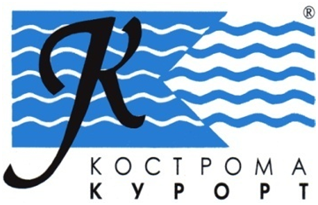 